Studietur til Athen 2tHUSK:PasSygesikringskort (det gule og det blå) + egen rejseforsikringGode travesko (og evt. vabelplaster) Papir + blyant – og husk programmet i papir og/eller på jeres telefon Toilettaske mm. og evt. medicin Jakke. Evt. regnjakke/paraply - tjek vejrudsigten for Athen inden du pakker!Mobil og oplader Marianne mobilnr.: 3025 3885Claus mobilnr.: 2878 8315Dato og tid Program og sted2t+CV+HG på dannelsesrejseTirsdag 16/4Kl. 6.3010.50 - 12.1513.45 - 17.35ca. 19.30Onsdag 17/4Kl. 9.1510.30 - 1212 - 13 13 - 1515 – 17Efter 17Senest 23.00Torsdag 18/4Kl. 9.1510 - 1212 – 16.3016.30efter 18Senest 23.00Fredag 19/4Kl. 9.009.15 - 10.3011.00 - 12.3012.30 - 13.3013.30ca. 1519.00Senest 23.00Lørdag 20/4Kl. 9.0011.0014.00 - 16.0517.10 - 18.30ca. 19.15ca. 20.30Afgang med bus fra ÅSG, Fenrisvej 33 Fly Billund - Frankfurt
Fly Frankfurt - AthenVidere med bus,Ankomst hotel Balasca Værelsesfordeling og herefter aftensmad på egen hånd Afgang fra hotelletDet dansk institut i Athen: 
Intro til instituttet og oplæg ved ambassadeFrokost på egen håndVi mødes ved indgangen (Side entrance ->) til Akropolis
 Vi følges ad til 
Agora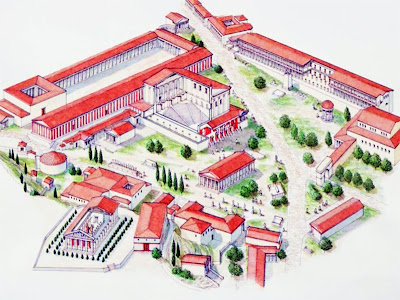 Aftenen på egen håndAlle er på deres værelseAfgang fra hotelletAkropolismuseetByvandring/stjerneløb i grupper. 
Vi mødes igen kl. 16.30 ved indgangen til Agora (frokost spiser I undervejs)Om at være ung i Athen.
Vi mødes med Frederiks fætreAftenen på egen håndAlle er på deres værelseAfgang fra hotelletDet nationalarkæologiske museum. Herefter følges vi til 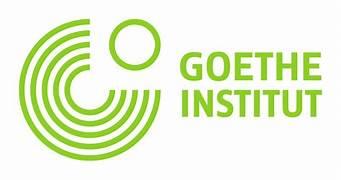 Goethe-
Instituttet Frokost på egen håndVi mødes ved ’Den ukendte soldats grav’ på Syntagma-pladsen og går sammen til Lycabettos-højenEftermiddagen friFællesspisningAlle er på deres værelseMorgenmad og rydning af værelserneAfgang fra hotellet med busFly Athen - FrankfurtFly Frankfurt – BillundBus fra Billund til AarhusAnkomst ÅSG, Fenrisvej 33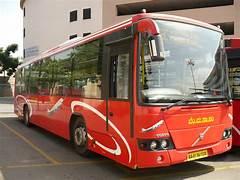 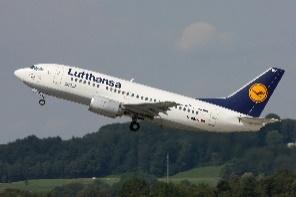 (Lufthansa inkl. 23 kg bagage og 8 kg håndbagage)
http://balasca.atticatophotels.com/en/
https://www.tripadvisor.dk/RestaurantsNear-g189400-d240836-Balasca_Hotel-Athens_Attica.html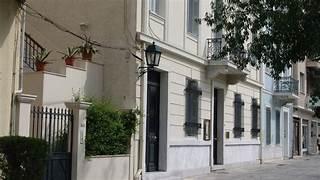 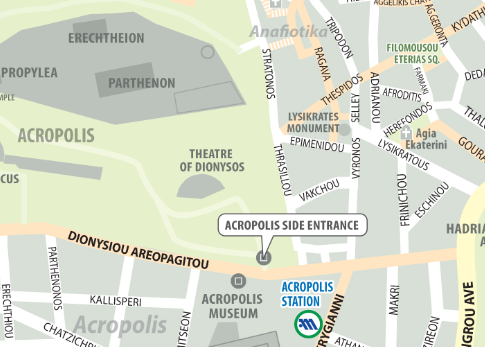 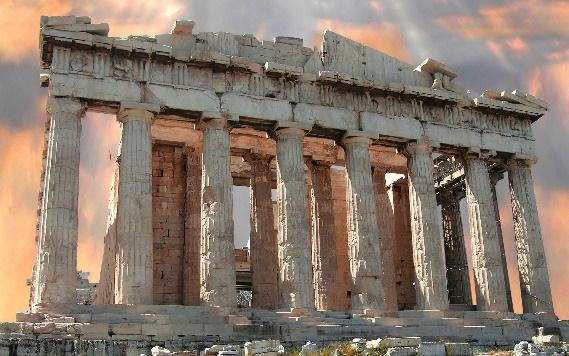 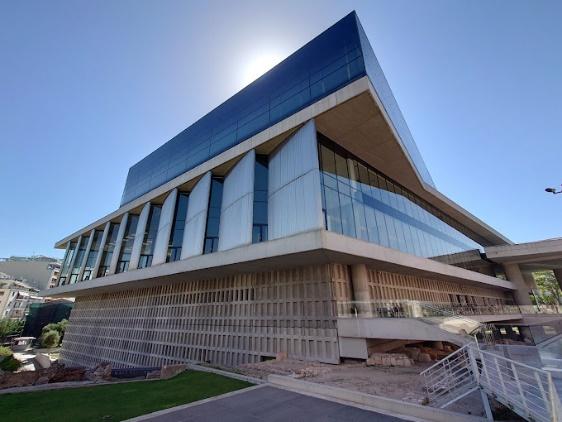 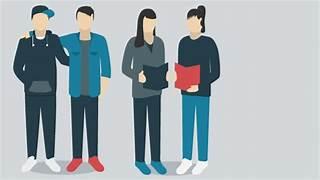 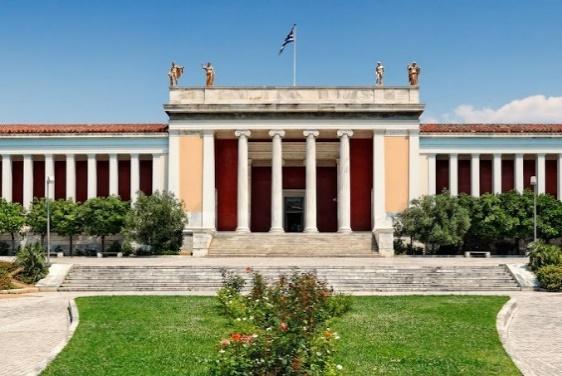 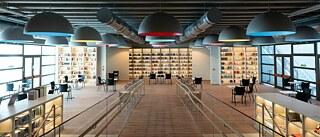 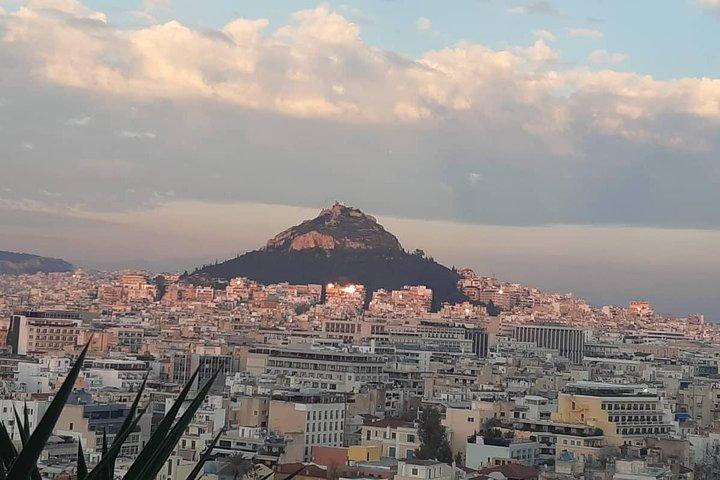 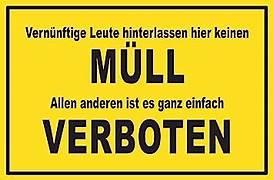 